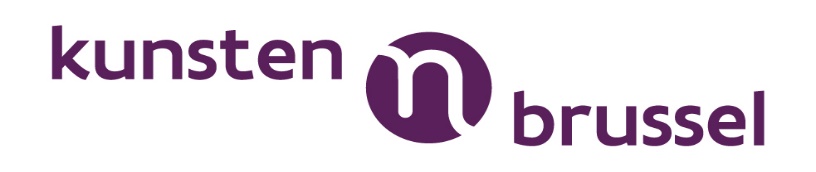 Kunsten trajectsubsidie 2022Kunsten trajectsubsidie 2022Kunsten trajectsubsidie 2022AANVRAGERTRAJECTBEDRAGKarlien TorfsSome serious dancing € 18.000nadine vzw - Laura Oriolthe archive we live in € 6.500